办公资源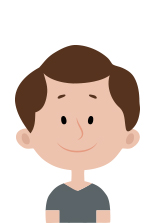 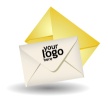 联系方式               手机：13760663xxx        邮箱： xxx@123.com                教育背景            2008年9月至今：华南农业大学  公共事业管理专业  本科平均绩点：3.50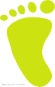 工作和实践经历      2010年9月至今：英孚教育助教。主要任务是在课堂上协助教师承担中文翻译工作，控制课堂纪律，与学生家长沟通交流。2011年3月至今：新浪“校园微博”推广记者。作为推广记者团一员，协助新浪公司进行新产品“校园微博”的推广宣传活动，并成功发展上千名会员。2011年3月：私人英语口语指导老师。协助一个对俄外贸公司职员提高其英语口语能力。2011年2月：广州西湖花市摆摊，售卖工艺品，获得上千元收益。2010年8月至10月：青岛威百仕网络设计服务有限公司翻译人员。为其新建立的高尔夫球英文网站承担中译英工作。2010年7月：下乡特色队伍副队长。作为华南农业大学梅花团队副队长，带领11个队员前往韶关乐昌梅花镇进行为期两周的调研支教活动。2009年9月至2010年6月：担任华南农业大学青苹果话剧社秘书部部长，以及学院学生会女生部副部长。2008年9月至今：积极参与各种志愿性活动。2008年7月：新快报销售员。在广州市各大报刊销售点负责推销新快报，业绩成果斐然。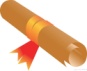 个人技能和相关证书  CET-6（529分）四六级口语证书（B）计算机一级证书（优秀）正在备考商务英语高级证书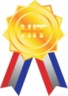 获奖情况            2009-2010学年：全国大学生英语竞赛二等奖2009-2010学年：优秀学生干部2009-2010学年：二等奖学金2009-2010学年：三下乡优秀个人